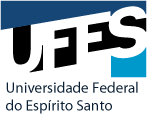 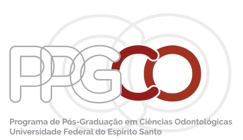 UNIVERSIDADE FEDERAL DO ESPÍRITO SANTOCENTRO DE CIÊNCIAS DA SAÚDEPROGRAMA DE PÓS-GRADUAÇÃO EM CIÊNCIAS ODONTOLÓGICASCURSO DE MESTRADO EM CIÊNCIAS ODONTOLÓGICASPROCESSO SELETIVO PARA ALUNOS REGULARESEDITAL PPGCO Nº 03/2022FORMULÁRIO PARA INTERPOSIÇÃO DE RECURSO Nome do(a) candidato(a) e código de inscrição:Solicitação de recurso e fundamentaçãoCidade (Estado), ____ de _______________ de 2022.__________________________Assinatura do(a) candidato(a)Este formulário deve ser datado, assinado e enviado para o e-mail pos.cienciasodontologicas@ufes.br